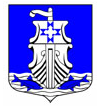 Администрациямуниципального образования«Усть-Лужское сельское поселение»муниципального образования«Кингисеппский муниципальный район»Ленинградской областиРАСПОРЯЖЕНИЕ28.11.2016 г. №_164-Р_   Об утверждении Порядка проведенияпредварительной записи на личный прием в общероссийский день приема граждан 12 декабря 2016 годаВ соответствии с Методическими рекомендациями по проведению общероссийского дня приема граждан, утвержденными заместителем Руководителя Администрации Президента Российской Федерации, руководителем рабочей группы при Администрации Президента Российской Федерации по координации и оценке работы с обращениями граждан и организаций 30 июля 2015 года №А1-3272в:Утвердить Порядок проведения предварительной записи на личный прием граждан в администрации МО «Усть-Лужское сельское поселение» Ленинградской области (далее администрации) в общероссийский день приема граждан согласно приложению.Назначить ответственным за осуществление предварительной записи на личный прием граждан в администрации МО «Усть-Лужское сельское поселение» специалиста 1 категории – делопроизводителя Попову Веру Александровну. Предварительную запись осуществить в период с 28 ноября по 09 декабря 2016 года.Контроль за исполнением распоряжения оставляю за собой.Глава администрацииМО «Усть-Лужское сельское поселение»				                             П.П. ЛиминИсп. Яровой Д.К.Т.8(81375) 61-442Утвержден                                                                                    распоряжением администрации                                                                        МО «Усть-Лужское сельское поселение»                                                                         от    28.11.2016     № 164-Р                                                                                        (приложение)ПОРЯДОКПРОВЕДЕНИЯ ПРЕДВАРИТЕЛЬНОЙ ЗАПИСИ НА ЛИЧНЫЙ ПРИЕМ В ОБЩЕРОССИЙСКИЙ ДЕНЬ ПРИЕМА ГРАЖДАН ДЕКАБРЯ 2016 ГОДАПредварительная запись граждан на личный прием осуществляется в администрации МО «Усть-Лужское сельское поселение» МО «Кингисеппский муниципальный район» Ленинградской области (далее – администрация) по адресу: Ленинградская область, Кингисеппский район пос. Усть-Луга квартал Ленрыба д. 2 кабинет № 1 с 28 ноября по 09 декабря 2016 года: в рабочие дни с 8-00 до 16-30 часов; в предвыходные дни с 8-00 до 15-30 часов; в обеденный перерыв с 12-00 до 13-00 часов предварительная запись не осуществляется.Предварительная запись осуществляется посредством личного обращения гражданина в администрацию либо телефонного звонка по номеру (813-75) 61-264. Для осуществления предварительной записи гражданину необходимо сообщить:фамилию, имя, отчество (при наличии); наименование юридического лица;адрес для направления ответа;суть предложения, заявления или жалобы. Предварительная запись осуществляется по вопросам, отнесенным к компетенции администрации. В ходе предварительной записи гражданам даются следующие разъяснения:рассмотрение обращений по существу в ходе личного приема граждан осуществляется уполномоченными лицами, в компетенцию которых входит решение поставленных в обращениях вопросов (далее – уполномоченное лицо), непосредственно в администрации;рассмотрение обращений по существу осуществляется уполномоченными лицами при согласии гражданина в режиме видео-конференц-связи, видеосвязи, аудиосвязи или иных видов связи; устно сообщается о порядке и времени проведения личного приема, адрес месторасположения и контактные данные уполномоченного лица, осуществляющего личный прием граждан.В целях надлежащей организации личного приема граждан в ходе предварительной записи сведения о фамилии, имени, отчестве (при наличии) граждан, наименовании юридических лиц, сути обращений, направляются специалистом, осуществляющим предварительную запись, уполномоченным лицам, посредством телефонной связи не позднее следующего рабочего дня после их поступления. В случае обращений по вопросам, решение которых не входит в компетенцию администрации, гражданам даются устные разъяснения в какой орган им следует обратиться для получения компетентного решения в день проведения общероссийского дня приема граждан. Гражданам устно сообщается ориентировочное время проведения личного приема в администрации, исходя из продолжительности приема одного заявителя 15-20 минут. Время приема может быть смещено в случае увеличения времени приема по предыдущей записи, или в случае приема граждан, обратившихся непосредственно в день проведения общероссийского дня приема граждан. Право использования забронированного времени приема не может быть передано другому лицу. В случае неявки гражданина на личный прием по истечении 10 минут с назначенного времени, прием осуществляется в имеющиеся свободные периоды времени либо в порядке общей очереди. В случае отказа гражданина от личного приема по предварительной записи гражданину необходимо заблаговременно известить об этом работника администрации, осуществляющего предварительную запись.Контроль за соблюдением порядка приема граждан в администрации по предварительной записи возлагается на специалиста 1 категории – делопроизводителя Попову Веру Александровну.